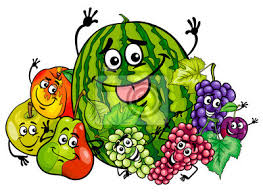 SECRETARIA MUNICIPAL DE EDUCAÇÃO, CULTURA E ESPORTES DE UNIÃO DO OESTE - SC PROGRAMA NACIONAL DE ALIMENTAÇÃO ESCOLAR – PNAECEI PINGO DE GENTESECRETARIA MUNICIPAL DE EDUCAÇÃO, CULTURA E ESPORTES DE UNIÃO DO OESTE - SC PROGRAMA NACIONAL DE ALIMENTAÇÃO ESCOLAR – PNAECEI PINGO DE GENTESECRETARIA MUNICIPAL DE EDUCAÇÃO, CULTURA E ESPORTES DE UNIÃO DO OESTE - SC PROGRAMA NACIONAL DE ALIMENTAÇÃO ESCOLAR – PNAECEI PINGO DE GENTESECRETARIA MUNICIPAL DE EDUCAÇÃO, CULTURA E ESPORTES DE UNIÃO DO OESTE - SC PROGRAMA NACIONAL DE ALIMENTAÇÃO ESCOLAR – PNAECEI PINGO DE GENTESECRETARIA MUNICIPAL DE EDUCAÇÃO, CULTURA E ESPORTES DE UNIÃO DO OESTE - SC PROGRAMA NACIONAL DE ALIMENTAÇÃO ESCOLAR – PNAECEI PINGO DE GENTESECRETARIA MUNICIPAL DE EDUCAÇÃO, CULTURA E ESPORTES DE UNIÃO DO OESTE - SC PROGRAMA NACIONAL DE ALIMENTAÇÃO ESCOLAR – PNAECEI PINGO DE GENTESECRETARIA MUNICIPAL DE EDUCAÇÃO, CULTURA E ESPORTES DE UNIÃO DO OESTE - SC PROGRAMA NACIONAL DE ALIMENTAÇÃO ESCOLAR – PNAECEI PINGO DE GENTESECRETARIA MUNICIPAL DE EDUCAÇÃO, CULTURA E ESPORTES DE UNIÃO DO OESTE - SC PROGRAMA NACIONAL DE ALIMENTAÇÃO ESCOLAR – PNAECEI PINGO DE GENTESECRETARIA MUNICIPAL DE EDUCAÇÃO, CULTURA E ESPORTES DE UNIÃO DO OESTE - SC PROGRAMA NACIONAL DE ALIMENTAÇÃO ESCOLAR – PNAECEI PINGO DE GENTESECRETARIA MUNICIPAL DE EDUCAÇÃO, CULTURA E ESPORTES DE UNIÃO DO OESTE - SC PROGRAMA NACIONAL DE ALIMENTAÇÃO ESCOLAR – PNAECEI PINGO DE GENTESECRETARIA MUNICIPAL DE EDUCAÇÃO, CULTURA E ESPORTES DE UNIÃO DO OESTE - SC PROGRAMA NACIONAL DE ALIMENTAÇÃO ESCOLAR – PNAECEI PINGO DE GENTESECRETARIA MUNICIPAL DE EDUCAÇÃO, CULTURA E ESPORTES DE UNIÃO DO OESTE - SC PROGRAMA NACIONAL DE ALIMENTAÇÃO ESCOLAR – PNAECEI PINGO DE GENTESECRETARIA MUNICIPAL DE EDUCAÇÃO, CULTURA E ESPORTES DE UNIÃO DO OESTE - SC PROGRAMA NACIONAL DE ALIMENTAÇÃO ESCOLAR – PNAECEI PINGO DE GENTESECRETARIA MUNICIPAL DE EDUCAÇÃO, CULTURA E ESPORTES DE UNIÃO DO OESTE - SC PROGRAMA NACIONAL DE ALIMENTAÇÃO ESCOLAR – PNAECEI PINGO DE GENTECARDÁPIO - CRECHE            FAIXA  ETÁRIA (Berçário 04meses a 1 ano e 6 meses) 		        PERÍODO (parcial/integral)CARDÁPIO - CRECHE            FAIXA  ETÁRIA (Berçário 04meses a 1 ano e 6 meses) 		        PERÍODO (parcial/integral)CARDÁPIO - CRECHE            FAIXA  ETÁRIA (Berçário 04meses a 1 ano e 6 meses) 		        PERÍODO (parcial/integral)CARDÁPIO - CRECHE            FAIXA  ETÁRIA (Berçário 04meses a 1 ano e 6 meses) 		        PERÍODO (parcial/integral)CARDÁPIO - CRECHE            FAIXA  ETÁRIA (Berçário 04meses a 1 ano e 6 meses) 		        PERÍODO (parcial/integral)CARDÁPIO - CRECHE            FAIXA  ETÁRIA (Berçário 04meses a 1 ano e 6 meses) 		        PERÍODO (parcial/integral)CARDÁPIO - CRECHE            FAIXA  ETÁRIA (Berçário 04meses a 1 ano e 6 meses) 		        PERÍODO (parcial/integral)CARDÁPIO - CRECHE            FAIXA  ETÁRIA (Berçário 04meses a 1 ano e 6 meses) 		        PERÍODO (parcial/integral)CARDÁPIO - CRECHE            FAIXA  ETÁRIA (Berçário 04meses a 1 ano e 6 meses) 		        PERÍODO (parcial/integral)CARDÁPIO - CRECHE            FAIXA  ETÁRIA (Berçário 04meses a 1 ano e 6 meses) 		        PERÍODO (parcial/integral)CARDÁPIO - CRECHE            FAIXA  ETÁRIA (Berçário 04meses a 1 ano e 6 meses) 		        PERÍODO (parcial/integral)CARDÁPIO - CRECHE            FAIXA  ETÁRIA (Berçário 04meses a 1 ano e 6 meses) 		        PERÍODO (parcial/integral)CARDÁPIO - CRECHE            FAIXA  ETÁRIA (Berçário 04meses a 1 ano e 6 meses) 		        PERÍODO (parcial/integral)CARDÁPIO - CRECHE            FAIXA  ETÁRIA (Berçário 04meses a 1 ano e 6 meses) 		        PERÍODO (parcial/integral)OUTUBRO/2022OUTUBRO/2022OUTUBRO/2022OUTUBRO/2022OUTUBRO/2022OUTUBRO/2022OUTUBRO/2022OUTUBRO/2022OUTUBRO/2022OUTUBRO/2022OUTUBRO/2022OUTUBRO/2022OUTUBRO/2022OUTUBRO/20221° SEMANA2ª FEIRA03/102ª FEIRA03/103ª FEIRA04/103ª FEIRA04/103ª FEIRA04/103ª FEIRA04/104ª FEIRA05/104ª FEIRA05/105ª FEIRA06/105ª FEIRA06/105ª FEIRA06/106ª FEIRA07/106ª FEIRA07/10Café da manhã: 07:30hLeite Pão Leite Pão Leite Banana Leite Banana Leite Banana Leite Banana Leite Batata doceLeite Batata doceLeite Pão Leite Pão Leite Pão Leite Batata doceLeite Batata doceLanche da manhã: 09:25hsLanche da tarde: 15:00hs  Galinhada com frangoAlface   Galinhada com frangoAlface PolentaFrango em molho com cenoura -    Manga   PolentaFrango em molho com cenoura -    Manga   PolentaFrango em molho com cenoura -    Manga   PolentaFrango em molho com cenoura -    Manga   Macarrão com carneRepolho Macarrão com carneRepolho Sopa de feijão com arrozBananaSopa de feijão com arrozBananaSopa de feijão com arrozBananaPurê de mandioca Carne em molho com cenoura Purê de mandioca Carne em molho com cenoura Lanche da tarde: 13:15hsBanana Banana Mamão Mamão Mamão Mamão Pêssego Pêssego Manga  Manga  Manga  Melão Melão         Composição nutricionalnal (Média semanal)        Composição nutricionalnal (Média semanal)Energia (Kcal)Energia (Kcal)CHO(g)PTN(g)LPD(g)LPD(g)Vit. A(mcg)Vit. A(mcg)Vit. C (mg)Ca(mg)Ca(mg)Fe(mg)        Composição nutricionalnal (Média semanal)        Composição nutricionalnal (Média semanal)Energia (Kcal)Energia (Kcal)55% a 65% do VET10% a 15% do VET15% a 30% do VET15% a 30% do VETVit. A(mcg)Vit. A(mcg)Vit. C (mg)Ca(mg)Ca(mg)Fe(mg)        Composição nutricionalnal (Média semanal)        Composição nutricionalnal (Média semanal)382,2382,259g11.8g10.9g 10.9g 10410415,13323324,1        Composição nutricionalnal (Média semanal)        Composição nutricionalnal (Média semanal)382,2382,263%12,8%24,4%24,4%10410415,13323324,1	 Intolerantes à lactose: utilizar o leite zero lactose.
	Catiane Zamarchi – CRN10:2783	 Intolerantes à lactose: utilizar o leite zero lactose.
	Catiane Zamarchi – CRN10:2783	 Intolerantes à lactose: utilizar o leite zero lactose.
	Catiane Zamarchi – CRN10:2783	 Intolerantes à lactose: utilizar o leite zero lactose.
	Catiane Zamarchi – CRN10:2783	 Intolerantes à lactose: utilizar o leite zero lactose.
	Catiane Zamarchi – CRN10:2783	 Intolerantes à lactose: utilizar o leite zero lactose.
	Catiane Zamarchi – CRN10:2783	 Intolerantes à lactose: utilizar o leite zero lactose.
	Catiane Zamarchi – CRN10:2783	 Intolerantes à lactose: utilizar o leite zero lactose.
	Catiane Zamarchi – CRN10:2783	 Intolerantes à lactose: utilizar o leite zero lactose.
	Catiane Zamarchi – CRN10:2783	 Intolerantes à lactose: utilizar o leite zero lactose.
	Catiane Zamarchi – CRN10:2783	 Intolerantes à lactose: utilizar o leite zero lactose.
	Catiane Zamarchi – CRN10:2783	 Intolerantes à lactose: utilizar o leite zero lactose.
	Catiane Zamarchi – CRN10:2783	 Intolerantes à lactose: utilizar o leite zero lactose.
	Catiane Zamarchi – CRN10:2783	 Intolerantes à lactose: utilizar o leite zero lactose.
	Catiane Zamarchi – CRN10:2783SECRETARIA MUNICIPAL DE EDUCAÇÃO, CULTURA E ESPORTES DE UNIÃO DO OESTE - SC PROGRAMA NACIONAL DE ALIMENTAÇÃO ESCOLAR – PNAECEI PINGO DE GENTESECRETARIA MUNICIPAL DE EDUCAÇÃO, CULTURA E ESPORTES DE UNIÃO DO OESTE - SC PROGRAMA NACIONAL DE ALIMENTAÇÃO ESCOLAR – PNAECEI PINGO DE GENTESECRETARIA MUNICIPAL DE EDUCAÇÃO, CULTURA E ESPORTES DE UNIÃO DO OESTE - SC PROGRAMA NACIONAL DE ALIMENTAÇÃO ESCOLAR – PNAECEI PINGO DE GENTESECRETARIA MUNICIPAL DE EDUCAÇÃO, CULTURA E ESPORTES DE UNIÃO DO OESTE - SC PROGRAMA NACIONAL DE ALIMENTAÇÃO ESCOLAR – PNAECEI PINGO DE GENTESECRETARIA MUNICIPAL DE EDUCAÇÃO, CULTURA E ESPORTES DE UNIÃO DO OESTE - SC PROGRAMA NACIONAL DE ALIMENTAÇÃO ESCOLAR – PNAECEI PINGO DE GENTESECRETARIA MUNICIPAL DE EDUCAÇÃO, CULTURA E ESPORTES DE UNIÃO DO OESTE - SC PROGRAMA NACIONAL DE ALIMENTAÇÃO ESCOLAR – PNAECEI PINGO DE GENTESECRETARIA MUNICIPAL DE EDUCAÇÃO, CULTURA E ESPORTES DE UNIÃO DO OESTE - SC PROGRAMA NACIONAL DE ALIMENTAÇÃO ESCOLAR – PNAECEI PINGO DE GENTESECRETARIA MUNICIPAL DE EDUCAÇÃO, CULTURA E ESPORTES DE UNIÃO DO OESTE - SC PROGRAMA NACIONAL DE ALIMENTAÇÃO ESCOLAR – PNAECEI PINGO DE GENTESECRETARIA MUNICIPAL DE EDUCAÇÃO, CULTURA E ESPORTES DE UNIÃO DO OESTE - SC PROGRAMA NACIONAL DE ALIMENTAÇÃO ESCOLAR – PNAECEI PINGO DE GENTESECRETARIA MUNICIPAL DE EDUCAÇÃO, CULTURA E ESPORTES DE UNIÃO DO OESTE - SC PROGRAMA NACIONAL DE ALIMENTAÇÃO ESCOLAR – PNAECEI PINGO DE GENTESECRETARIA MUNICIPAL DE EDUCAÇÃO, CULTURA E ESPORTES DE UNIÃO DO OESTE - SC PROGRAMA NACIONAL DE ALIMENTAÇÃO ESCOLAR – PNAECEI PINGO DE GENTESECRETARIA MUNICIPAL DE EDUCAÇÃO, CULTURA E ESPORTES DE UNIÃO DO OESTE - SC PROGRAMA NACIONAL DE ALIMENTAÇÃO ESCOLAR – PNAECEI PINGO DE GENTESECRETARIA MUNICIPAL DE EDUCAÇÃO, CULTURA E ESPORTES DE UNIÃO DO OESTE - SC PROGRAMA NACIONAL DE ALIMENTAÇÃO ESCOLAR – PNAECEI PINGO DE GENTESECRETARIA MUNICIPAL DE EDUCAÇÃO, CULTURA E ESPORTES DE UNIÃO DO OESTE - SC PROGRAMA NACIONAL DE ALIMENTAÇÃO ESCOLAR – PNAECEI PINGO DE GENTECARDÁPIO - CRECHE                          FAIXA  ETÁRIA (Berçário 04meses a 1 ano e 6 meses) 		        PERÍODO (parcial/integral)CARDÁPIO - CRECHE                          FAIXA  ETÁRIA (Berçário 04meses a 1 ano e 6 meses) 		        PERÍODO (parcial/integral)CARDÁPIO - CRECHE                          FAIXA  ETÁRIA (Berçário 04meses a 1 ano e 6 meses) 		        PERÍODO (parcial/integral)CARDÁPIO - CRECHE                          FAIXA  ETÁRIA (Berçário 04meses a 1 ano e 6 meses) 		        PERÍODO (parcial/integral)CARDÁPIO - CRECHE                          FAIXA  ETÁRIA (Berçário 04meses a 1 ano e 6 meses) 		        PERÍODO (parcial/integral)CARDÁPIO - CRECHE                          FAIXA  ETÁRIA (Berçário 04meses a 1 ano e 6 meses) 		        PERÍODO (parcial/integral)CARDÁPIO - CRECHE                          FAIXA  ETÁRIA (Berçário 04meses a 1 ano e 6 meses) 		        PERÍODO (parcial/integral)CARDÁPIO - CRECHE                          FAIXA  ETÁRIA (Berçário 04meses a 1 ano e 6 meses) 		        PERÍODO (parcial/integral)CARDÁPIO - CRECHE                          FAIXA  ETÁRIA (Berçário 04meses a 1 ano e 6 meses) 		        PERÍODO (parcial/integral)CARDÁPIO - CRECHE                          FAIXA  ETÁRIA (Berçário 04meses a 1 ano e 6 meses) 		        PERÍODO (parcial/integral)CARDÁPIO - CRECHE                          FAIXA  ETÁRIA (Berçário 04meses a 1 ano e 6 meses) 		        PERÍODO (parcial/integral)CARDÁPIO - CRECHE                          FAIXA  ETÁRIA (Berçário 04meses a 1 ano e 6 meses) 		        PERÍODO (parcial/integral)CARDÁPIO - CRECHE                          FAIXA  ETÁRIA (Berçário 04meses a 1 ano e 6 meses) 		        PERÍODO (parcial/integral)CARDÁPIO - CRECHE                          FAIXA  ETÁRIA (Berçário 04meses a 1 ano e 6 meses) 		        PERÍODO (parcial/integral)OUTUBRO/2022OUTUBRO/2022OUTUBRO/2022OUTUBRO/2022OUTUBRO/2022OUTUBRO/2022OUTUBRO/2022OUTUBRO/2022OUTUBRO/2022OUTUBRO/2022OUTUBRO/2022OUTUBRO/2022OUTUBRO/2022OUTUBRO/20222° SEMANA2ª FEIRA10/102ª FEIRA10/103ª FEIRA11/103ª FEIRA11/103ª FEIRA11/103ª FEIRA11/104ª FEIRA12/104ª FEIRA12/105ª FEIRA13/105ª FEIRA13/105ª FEIRA13/106ª FEIRA14/106ª FEIRA14/10Café da manhã: 07:30hLeite Pão Leite Pão Leite Banana Leite Banana Leite Banana Leite Banana Leite Batata doceLeite Batata doceLeite Pão Leite Pão Leite Pão Leite Batata doceLeite Batata doceLanche da manhã: 09:25hsLanche da tarde: 15:00hsPolenta Carne suína Alface Polenta Carne suína Alface Galinhada com cenoura Manga  Galinhada com cenoura Manga  Galinhada com cenoura Manga  Galinhada com cenoura Manga   Feriado  Feriado ArrozFeijão pretoOvo cozidoLaranja    ArrozFeijão pretoOvo cozidoLaranja    ArrozFeijão pretoOvo cozidoLaranja    Macarrão com frangoTomate  Macarrão com frangoTomate  Lanche da tarde: 13:15hsBanana Banana Mamão Mamão Mamão Mamão Banana Banana MelãoMelãoMelãoManga Manga       Composição nutricionalnal (Média semanal)      Composição nutricionalnal (Média semanal)Energia (Kcal)Energia (Kcal)CHO(g)PTN(g)LPD(g)LPD(g)Vit. A(mcg)Vit. A(mcg)Vit. C (mg)Ca(mg)Ca(mg)Fe(mg)      Composição nutricionalnal (Média semanal)      Composição nutricionalnal (Média semanal)Energia (Kcal)Energia (Kcal)55% a 65% do VET10% a 15% do VET15% a 30% do VET15% a 30% do VETVit. A(mcg)Vit. A(mcg)Vit. C (mg)Ca(mg)Ca(mg)Fe(mg)      Composição nutricionalnal (Média semanal)      Composição nutricionalnal (Média semanal)377,8377,860,9g11,9g9,9g 9,9g 106,1106,1183153154,2      Composição nutricionalnal (Média semanal)      Composição nutricionalnal (Média semanal)377,8377,864,5%13,1%22,4%22,4%106,1106,1183153154,2	 Intolerantes à lactose: utilizar o leite zero lactose.	Catiane Zamarchi – CRN10:2783	 Intolerantes à lactose: utilizar o leite zero lactose.	Catiane Zamarchi – CRN10:2783	 Intolerantes à lactose: utilizar o leite zero lactose.	Catiane Zamarchi – CRN10:2783	 Intolerantes à lactose: utilizar o leite zero lactose.	Catiane Zamarchi – CRN10:2783	 Intolerantes à lactose: utilizar o leite zero lactose.	Catiane Zamarchi – CRN10:2783	 Intolerantes à lactose: utilizar o leite zero lactose.	Catiane Zamarchi – CRN10:2783	 Intolerantes à lactose: utilizar o leite zero lactose.	Catiane Zamarchi – CRN10:2783	 Intolerantes à lactose: utilizar o leite zero lactose.	Catiane Zamarchi – CRN10:2783	 Intolerantes à lactose: utilizar o leite zero lactose.	Catiane Zamarchi – CRN10:2783	 Intolerantes à lactose: utilizar o leite zero lactose.	Catiane Zamarchi – CRN10:2783	 Intolerantes à lactose: utilizar o leite zero lactose.	Catiane Zamarchi – CRN10:2783	 Intolerantes à lactose: utilizar o leite zero lactose.	Catiane Zamarchi – CRN10:2783	 Intolerantes à lactose: utilizar o leite zero lactose.	Catiane Zamarchi – CRN10:2783	 Intolerantes à lactose: utilizar o leite zero lactose.	Catiane Zamarchi – CRN10:2783SECRETARIA MUNICIPAL DE EDUCAÇÃO, CULTURA E ESPORTES DE UNIÃO DO OESTE - SC PROGRAMA NACIONAL DE ALIMENTAÇÃO ESCOLAR – PNAECEI PINGO DE GENTESECRETARIA MUNICIPAL DE EDUCAÇÃO, CULTURA E ESPORTES DE UNIÃO DO OESTE - SC PROGRAMA NACIONAL DE ALIMENTAÇÃO ESCOLAR – PNAECEI PINGO DE GENTESECRETARIA MUNICIPAL DE EDUCAÇÃO, CULTURA E ESPORTES DE UNIÃO DO OESTE - SC PROGRAMA NACIONAL DE ALIMENTAÇÃO ESCOLAR – PNAECEI PINGO DE GENTESECRETARIA MUNICIPAL DE EDUCAÇÃO, CULTURA E ESPORTES DE UNIÃO DO OESTE - SC PROGRAMA NACIONAL DE ALIMENTAÇÃO ESCOLAR – PNAECEI PINGO DE GENTESECRETARIA MUNICIPAL DE EDUCAÇÃO, CULTURA E ESPORTES DE UNIÃO DO OESTE - SC PROGRAMA NACIONAL DE ALIMENTAÇÃO ESCOLAR – PNAECEI PINGO DE GENTESECRETARIA MUNICIPAL DE EDUCAÇÃO, CULTURA E ESPORTES DE UNIÃO DO OESTE - SC PROGRAMA NACIONAL DE ALIMENTAÇÃO ESCOLAR – PNAECEI PINGO DE GENTESECRETARIA MUNICIPAL DE EDUCAÇÃO, CULTURA E ESPORTES DE UNIÃO DO OESTE - SC PROGRAMA NACIONAL DE ALIMENTAÇÃO ESCOLAR – PNAECEI PINGO DE GENTESECRETARIA MUNICIPAL DE EDUCAÇÃO, CULTURA E ESPORTES DE UNIÃO DO OESTE - SC PROGRAMA NACIONAL DE ALIMENTAÇÃO ESCOLAR – PNAECEI PINGO DE GENTESECRETARIA MUNICIPAL DE EDUCAÇÃO, CULTURA E ESPORTES DE UNIÃO DO OESTE - SC PROGRAMA NACIONAL DE ALIMENTAÇÃO ESCOLAR – PNAECEI PINGO DE GENTESECRETARIA MUNICIPAL DE EDUCAÇÃO, CULTURA E ESPORTES DE UNIÃO DO OESTE - SC PROGRAMA NACIONAL DE ALIMENTAÇÃO ESCOLAR – PNAECEI PINGO DE GENTESECRETARIA MUNICIPAL DE EDUCAÇÃO, CULTURA E ESPORTES DE UNIÃO DO OESTE - SC PROGRAMA NACIONAL DE ALIMENTAÇÃO ESCOLAR – PNAECEI PINGO DE GENTESECRETARIA MUNICIPAL DE EDUCAÇÃO, CULTURA E ESPORTES DE UNIÃO DO OESTE - SC PROGRAMA NACIONAL DE ALIMENTAÇÃO ESCOLAR – PNAECEI PINGO DE GENTESECRETARIA MUNICIPAL DE EDUCAÇÃO, CULTURA E ESPORTES DE UNIÃO DO OESTE - SC PROGRAMA NACIONAL DE ALIMENTAÇÃO ESCOLAR – PNAECEI PINGO DE GENTECARDÁPIO - CRECHE            FAIXA ETÁRIA (Berçário 04meses a 1 ano e 6 meses) 	        PERÍODO (parcial/integral)CARDÁPIO - CRECHE            FAIXA ETÁRIA (Berçário 04meses a 1 ano e 6 meses) 	        PERÍODO (parcial/integral)CARDÁPIO - CRECHE            FAIXA ETÁRIA (Berçário 04meses a 1 ano e 6 meses) 	        PERÍODO (parcial/integral)CARDÁPIO - CRECHE            FAIXA ETÁRIA (Berçário 04meses a 1 ano e 6 meses) 	        PERÍODO (parcial/integral)CARDÁPIO - CRECHE            FAIXA ETÁRIA (Berçário 04meses a 1 ano e 6 meses) 	        PERÍODO (parcial/integral)CARDÁPIO - CRECHE            FAIXA ETÁRIA (Berçário 04meses a 1 ano e 6 meses) 	        PERÍODO (parcial/integral)CARDÁPIO - CRECHE            FAIXA ETÁRIA (Berçário 04meses a 1 ano e 6 meses) 	        PERÍODO (parcial/integral)CARDÁPIO - CRECHE            FAIXA ETÁRIA (Berçário 04meses a 1 ano e 6 meses) 	        PERÍODO (parcial/integral)CARDÁPIO - CRECHE            FAIXA ETÁRIA (Berçário 04meses a 1 ano e 6 meses) 	        PERÍODO (parcial/integral)CARDÁPIO - CRECHE            FAIXA ETÁRIA (Berçário 04meses a 1 ano e 6 meses) 	        PERÍODO (parcial/integral)CARDÁPIO - CRECHE            FAIXA ETÁRIA (Berçário 04meses a 1 ano e 6 meses) 	        PERÍODO (parcial/integral)CARDÁPIO - CRECHE            FAIXA ETÁRIA (Berçário 04meses a 1 ano e 6 meses) 	        PERÍODO (parcial/integral)CARDÁPIO - CRECHE            FAIXA ETÁRIA (Berçário 04meses a 1 ano e 6 meses) 	        PERÍODO (parcial/integral)OUTUBRO/2022OUTUBRO/2022OUTUBRO/2022OUTUBRO/2022OUTUBRO/2022OUTUBRO/2022OUTUBRO/2022OUTUBRO/2022OUTUBRO/2022OUTUBRO/2022OUTUBRO/2022OUTUBRO/2022OUTUBRO/20223° SEMANA2ª FEIRA17/102ª FEIRA17/102ª FEIRA17/103ª FEIRA18/103ª FEIRA18/104ª FEIRA19/104ª FEIRA19/104ª FEIRA19/105ª FEIRA20/105ª FEIRA20/106ª FEIRA21/106ª FEIRA21/10Café da manhã: 07:30hLeite Pão Leite Pão Leite Pão Leite Banana Leite Banana Leite Batata doceLeite Batata doceLeite Batata doceLeite Pão Leite Pão Leite Batata doceLeite Batata doceLanche da manhã: 09:25hsLanche da tarde: 15:00hsMacarrão com carne AlfaceMacarrão com carne AlfaceMacarrão com carne AlfaceArroz Frango em molho TomateArroz Frango em molho TomatePurê de batata Carne suína refogada com cenoura -   Mamão   Purê de batata Carne suína refogada com cenoura -   Mamão   Purê de batata Carne suína refogada com cenoura -   Mamão   ArrozFeijão pretoOmelete com cenouraLaranja     ArrozFeijão pretoOmelete com cenouraLaranja     Polenta  Frango em molho com  cenoura Polenta  Frango em molho com  cenoura Lanche da tarde: 13:15hsBanana Banana Banana MamãoMamãoBanana Banana Banana Melão  Melão  Manga Manga       Composição nutricionalnal (Média semanal)      Composição nutricionalnal (Média semanal)Energia (Kcal)CHO(g)CHO(g)PTN(g)PTN(g)LPD(g)Vit. A(mcg)Vit. A(mcg)Vit. C (mg)Ca(mg)Fe(mg)      Composição nutricionalnal (Média semanal)      Composição nutricionalnal (Média semanal)Energia (Kcal)55% a 65% do VET55% a 65% do VET10% a 15% do VET10% a 15% do VET15% a 30% do VETVit. A(mcg)Vit. A(mcg)Vit. C (mg)Ca(mg)Fe(mg)      Composição nutricionalnal (Média semanal)      Composição nutricionalnal (Média semanal)379,858,9g58,9g11.7g11.7g10.8g 10410415,13324,1      Composição nutricionalnal (Média semanal)      Composição nutricionalnal (Média semanal)379,862%62%12.4%12.4%25.6%10410415,13324,1	 Intolerantes à lactose: utilizar o leite zero lactose.	Catiane Zamarchi – CRN10:2783	 Intolerantes à lactose: utilizar o leite zero lactose.	Catiane Zamarchi – CRN10:2783	 Intolerantes à lactose: utilizar o leite zero lactose.	Catiane Zamarchi – CRN10:2783	 Intolerantes à lactose: utilizar o leite zero lactose.	Catiane Zamarchi – CRN10:2783	 Intolerantes à lactose: utilizar o leite zero lactose.	Catiane Zamarchi – CRN10:2783	 Intolerantes à lactose: utilizar o leite zero lactose.	Catiane Zamarchi – CRN10:2783	 Intolerantes à lactose: utilizar o leite zero lactose.	Catiane Zamarchi – CRN10:2783	 Intolerantes à lactose: utilizar o leite zero lactose.	Catiane Zamarchi – CRN10:2783	 Intolerantes à lactose: utilizar o leite zero lactose.	Catiane Zamarchi – CRN10:2783	 Intolerantes à lactose: utilizar o leite zero lactose.	Catiane Zamarchi – CRN10:2783	 Intolerantes à lactose: utilizar o leite zero lactose.	Catiane Zamarchi – CRN10:2783	 Intolerantes à lactose: utilizar o leite zero lactose.	Catiane Zamarchi – CRN10:2783	 Intolerantes à lactose: utilizar o leite zero lactose.	Catiane Zamarchi – CRN10:2783SECRETARIA MUNICIPAL DE EDUCAÇÃO, CULTURA E ESPORTES DE UNIÃO DO OESTE - SC PROGRAMA NACIONAL DE ALIMENTAÇÃO ESCOLAR – PNAECEI PINGO DE GENTESECRETARIA MUNICIPAL DE EDUCAÇÃO, CULTURA E ESPORTES DE UNIÃO DO OESTE - SC PROGRAMA NACIONAL DE ALIMENTAÇÃO ESCOLAR – PNAECEI PINGO DE GENTESECRETARIA MUNICIPAL DE EDUCAÇÃO, CULTURA E ESPORTES DE UNIÃO DO OESTE - SC PROGRAMA NACIONAL DE ALIMENTAÇÃO ESCOLAR – PNAECEI PINGO DE GENTESECRETARIA MUNICIPAL DE EDUCAÇÃO, CULTURA E ESPORTES DE UNIÃO DO OESTE - SC PROGRAMA NACIONAL DE ALIMENTAÇÃO ESCOLAR – PNAECEI PINGO DE GENTESECRETARIA MUNICIPAL DE EDUCAÇÃO, CULTURA E ESPORTES DE UNIÃO DO OESTE - SC PROGRAMA NACIONAL DE ALIMENTAÇÃO ESCOLAR – PNAECEI PINGO DE GENTESECRETARIA MUNICIPAL DE EDUCAÇÃO, CULTURA E ESPORTES DE UNIÃO DO OESTE - SC PROGRAMA NACIONAL DE ALIMENTAÇÃO ESCOLAR – PNAECEI PINGO DE GENTESECRETARIA MUNICIPAL DE EDUCAÇÃO, CULTURA E ESPORTES DE UNIÃO DO OESTE - SC PROGRAMA NACIONAL DE ALIMENTAÇÃO ESCOLAR – PNAECEI PINGO DE GENTESECRETARIA MUNICIPAL DE EDUCAÇÃO, CULTURA E ESPORTES DE UNIÃO DO OESTE - SC PROGRAMA NACIONAL DE ALIMENTAÇÃO ESCOLAR – PNAECEI PINGO DE GENTESECRETARIA MUNICIPAL DE EDUCAÇÃO, CULTURA E ESPORTES DE UNIÃO DO OESTE - SC PROGRAMA NACIONAL DE ALIMENTAÇÃO ESCOLAR – PNAECEI PINGO DE GENTESECRETARIA MUNICIPAL DE EDUCAÇÃO, CULTURA E ESPORTES DE UNIÃO DO OESTE - SC PROGRAMA NACIONAL DE ALIMENTAÇÃO ESCOLAR – PNAECEI PINGO DE GENTESECRETARIA MUNICIPAL DE EDUCAÇÃO, CULTURA E ESPORTES DE UNIÃO DO OESTE - SC PROGRAMA NACIONAL DE ALIMENTAÇÃO ESCOLAR – PNAECEI PINGO DE GENTESECRETARIA MUNICIPAL DE EDUCAÇÃO, CULTURA E ESPORTES DE UNIÃO DO OESTE - SC PROGRAMA NACIONAL DE ALIMENTAÇÃO ESCOLAR – PNAECEI PINGO DE GENTESECRETARIA MUNICIPAL DE EDUCAÇÃO, CULTURA E ESPORTES DE UNIÃO DO OESTE - SC PROGRAMA NACIONAL DE ALIMENTAÇÃO ESCOLAR – PNAECEI PINGO DE GENTECARDÁPIO - CRECHE                                     FAIXA  ETÁRIA (Berçário 04meses a 1 ano e 6 meses) 		        PERÍODO (parcial/integral)CARDÁPIO - CRECHE                                     FAIXA  ETÁRIA (Berçário 04meses a 1 ano e 6 meses) 		        PERÍODO (parcial/integral)CARDÁPIO - CRECHE                                     FAIXA  ETÁRIA (Berçário 04meses a 1 ano e 6 meses) 		        PERÍODO (parcial/integral)CARDÁPIO - CRECHE                                     FAIXA  ETÁRIA (Berçário 04meses a 1 ano e 6 meses) 		        PERÍODO (parcial/integral)CARDÁPIO - CRECHE                                     FAIXA  ETÁRIA (Berçário 04meses a 1 ano e 6 meses) 		        PERÍODO (parcial/integral)CARDÁPIO - CRECHE                                     FAIXA  ETÁRIA (Berçário 04meses a 1 ano e 6 meses) 		        PERÍODO (parcial/integral)CARDÁPIO - CRECHE                                     FAIXA  ETÁRIA (Berçário 04meses a 1 ano e 6 meses) 		        PERÍODO (parcial/integral)CARDÁPIO - CRECHE                                     FAIXA  ETÁRIA (Berçário 04meses a 1 ano e 6 meses) 		        PERÍODO (parcial/integral)CARDÁPIO - CRECHE                                     FAIXA  ETÁRIA (Berçário 04meses a 1 ano e 6 meses) 		        PERÍODO (parcial/integral)CARDÁPIO - CRECHE                                     FAIXA  ETÁRIA (Berçário 04meses a 1 ano e 6 meses) 		        PERÍODO (parcial/integral)CARDÁPIO - CRECHE                                     FAIXA  ETÁRIA (Berçário 04meses a 1 ano e 6 meses) 		        PERÍODO (parcial/integral)CARDÁPIO - CRECHE                                     FAIXA  ETÁRIA (Berçário 04meses a 1 ano e 6 meses) 		        PERÍODO (parcial/integral)CARDÁPIO - CRECHE                                     FAIXA  ETÁRIA (Berçário 04meses a 1 ano e 6 meses) 		        PERÍODO (parcial/integral)OUTUBRO/2022OUTUBRO/2022OUTUBRO/2022OUTUBRO/2022OUTUBRO/2022OUTUBRO/2022OUTUBRO/2022OUTUBRO/2022OUTUBRO/2022OUTUBRO/2022OUTUBRO/2022OUTUBRO/2022OUTUBRO/20224° SEMANA2ª FEIRA24/102ª FEIRA24/103ª FEIRA25/103ª FEIRA25/103ª FEIRA25/103ª FEIRA25/104ª FEIRA26/105ª FEIRA27/105ª FEIRA27/105ª FEIRA27/106ª FEIRA28/106ª FEIRA28/10Café da manhã: 07:30hLeite Pão Leite Pão Leite Banana Leite Banana Leite Banana Leite Banana Leite Batata doceLeite Pão Leite Pão Leite Pão Leite Batata doceLeite Batata doceLanche da manhã: 09:25hsLanche da tarde: 15:00hsPolentaCarne suínaAlface PolentaCarne suínaAlface  Purê de mandiocaCarne suína refogada com cenoura -   Pêssego  Purê de mandiocaCarne suína refogada com cenoura -   Pêssego  Purê de mandiocaCarne suína refogada com cenoura -   Pêssego  Purê de mandiocaCarne suína refogada com cenoura -   Pêssego Macarrão com carne TomateMelão  Arroz – feijãoOmelete com carne, cenoura e temperinhosBeterraba Arroz – feijãoOmelete com carne, cenoura e temperinhosBeterraba Arroz – feijãoOmelete com carne, cenoura e temperinhosBeterraba Suco de laranjaPão com frango e cenouraSuco de laranjaPão com frango e cenouraLanche da tarde: 13:15hsBanana Banana Mamão  Mamão  Mamão  Mamão  Banana MangaMangaMangaMelão Melão       Composição nutricionalnal (Média semanal)      Composição nutricionalnal (Média semanal)Energia (Kcal)Energia (Kcal)CHO(g)PTN(g)LPD(g)LPD(g)LPD(g)Vit. A(mcg)Vit. C (mg)Ca(mg)Fe(mg)      Composição nutricionalnal (Média semanal)      Composição nutricionalnal (Média semanal)Energia (Kcal)Energia (Kcal)55% a 65% do VET10% a 15% do VET15% a 30% do VET15% a 30% do VET15% a 30% do VETVit. A(mcg)Vit. C (mg)Ca(mg)Fe(mg)      Composição nutricionalnal (Média semanal)      Composição nutricionalnal (Média semanal)41341364,613,411,611,611,616,227168,64,9      Composição nutricionalnal (Média semanal)      Composição nutricionalnal (Média semanal)41341364,5%12,9%22,6%22,6%22,6%16,227168,64,9	 Intolerantes à lactose: utilizar o leite zero lactose.	Catiane Zamarchi – CRN10:2783	 Intolerantes à lactose: utilizar o leite zero lactose.	Catiane Zamarchi – CRN10:2783	 Intolerantes à lactose: utilizar o leite zero lactose.	Catiane Zamarchi – CRN10:2783	 Intolerantes à lactose: utilizar o leite zero lactose.	Catiane Zamarchi – CRN10:2783	 Intolerantes à lactose: utilizar o leite zero lactose.	Catiane Zamarchi – CRN10:2783	 Intolerantes à lactose: utilizar o leite zero lactose.	Catiane Zamarchi – CRN10:2783	 Intolerantes à lactose: utilizar o leite zero lactose.	Catiane Zamarchi – CRN10:2783	 Intolerantes à lactose: utilizar o leite zero lactose.	Catiane Zamarchi – CRN10:2783	 Intolerantes à lactose: utilizar o leite zero lactose.	Catiane Zamarchi – CRN10:2783	 Intolerantes à lactose: utilizar o leite zero lactose.	Catiane Zamarchi – CRN10:2783	 Intolerantes à lactose: utilizar o leite zero lactose.	Catiane Zamarchi – CRN10:2783	 Intolerantes à lactose: utilizar o leite zero lactose.	Catiane Zamarchi – CRN10:2783	 Intolerantes à lactose: utilizar o leite zero lactose.	Catiane Zamarchi – CRN10:2783